Praktijktoets K&J Competenties in het werken met kinderen, jeugdigen en hun systeem (facultatief)Datum: …Beoordelaar: …Beoordeling praktijksituatie door middel van: video-opnamebeoordeling van gedragsanalyseanders, namelijk ….Deze praktijktoets is bedoeld als aanvulling op de verplichte praktijktoetsen, kan niet gebruikt worden als vervanging voor een van de andere verplichte praktijktoetsen en telt niet mee in het aantal af te ronden praktijktoetsen.  ObservatiecriteriaWat ging goed?Wat kan beter? De therapeut…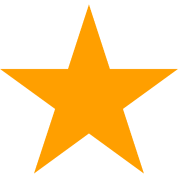 n.v.t.heeft kennis van ontwikkelingsfasen, ontwikkelingstaken, leeftijdsgebonden gedragingen en de ontwikkeling van cognitieve vaardighedenheeft kennis van opvoedingsvariabelen en -processenis in staat probleemgedrag te begrijpen en te behandelen binnen een systemische contextis in staat de sterke kanten binnen een systeem te herkennen en positief gedrag te bekrachtigenis in staat cgt uit te voeren bij kinderen in verschillende ontwikkelingsfasengaat adequaat om met het motiveren van kinderen en/of ouders of andere systeemledengaat adequaat in op vragen en zorgen van oudersgaat adequaat om met lastige interacties, zoals veeleisende ouders of ouders met afwijkende opvattingenheeft oog voor het functioneren van het kind in verschillende contexten en voor de effecten van de behandeling in deze contextenkan een meervoudig perspectief hanteren en kan communiceren vanuit meervoudige partijdigheidheeft kennis van wet- en regelgeving wat betreft privacy en veiligheid van kind en naastbetrokkenen (o.a. meldcode huiselijk geweld en kindermishandeling)is zorgvuldig in het delen van informatie met ouders en instantiesonderkent signalen van huiselijk geweld en kindermishandeling en biedt adequate hulp aan